ГОБПОУ «Елецкий колледж экономики, промышленности и отраслевых технологий»программы подготовки квалифицированных рабочих, служащих (ППКРС) по профессии СПО 15.01.05 Сварщик (ручной и частично механизированной сварки (наплавки))									Елец, 2018 г.Фонд оценочных средств (ФОС) по учебной дисциплине ОП 01.Основы инженерной графики, разработан на основе Федерального государственного образовательного стандарта (далее – ФГОС) среднего профессионального образования (далее – СПО) для профессии среднего профессионального образования  СПО15.01.05 Сварщик (ручной и частично механизированной сварки (наплавки)), утверждённого приказом Министерства образования и науки РФ от 29 января 2016 г. № 50 (зарегистрирован в Минюсте России 24.02.2016 №41197) и соответствует профессиональному стандарту Сварщик, регистрационный номер 14,утвержденному приказом Министерства труда и социальной защиты Российской Федерации от 28 ноября 2013 г. №701н			Организация разработчик: ГОБПОУ СПО «Елецкий колледж экономики, промышленности и отраслевых технологий»Разработчик: Ткачева Мария Николаевна, преподаватель дисциплин профессионального циклаI Паспорт фонда оценочных средств1 Область примененияФонд оценочных средств (ФОС) предназначен для проверки результатов освоения учебной дисциплины ОП. 01 Основы инженерной графики, входящей в состав образовательной программы подготовки квалифицированных рабочих, служащих (ППКРС) по профессии 15.01.05 Сварщик (ручной и частично механизированной сварки (наплавки).2 Объекты оценивания – результаты освоения ФОС позволяет оценить следующие результаты освоения учебной дисциплины ОП. 01 Основы инженерной графики в соответствии с ФГОС по профессии 15.01.05 Сварщик (ручной и частично механизированной сварки (наплавки) умения:- читать чертежи средней сложности и сложных конструкций, изделий, узлов и деталей;- пользоваться конструкторской документацией для выполнения трудовых функций.знания:- основные правила чтения конструкторской документации;- общие сведения о сборочных чертежах;- основы машиностроительного черчения;- требование единой системы конструкторской документации (ЕСКД).Вышеперечисленные умения и знания направлены на формирование у обучающихся следующих профессиональных и общих компетенций: 3 Формы контроля и оценки результатов освоения Контроль и оценка результатов освоения – это выявление, измерение и оценивание знаний, умений и формирующихся общих и профессиональных компетенций в рамках освоения учебной дисциплины ОП. 01 Основы инженерной графикиВ соответствии с учебным планом профессии и рабочей программой дисциплины предусматривается текущий и промежуточный  контроль результатов освоения.3.1 Формы текущего контроля Текущий контроль успеваемости представляет собой проверку усвоения учебного материала, регулярно осуществляемую на протяжении курса обучения.Текущий контроль результатов освоения ОП. 01 Основы инженерной графики в соответствии с рабочей программой и календарно-тематическим планом происходит при использовании следующих обязательных форм контроля:- выполнение и защита графических и практических работ, - проверка выполнения самостоятельной работы студентов, - проверка выполнения контрольной работы. Во время проведения учебных занятий дополнительно используются следующие формы текущего контроля – устный фронтальный опрос, тестирование по учебной дисциплине. Выполнение и защита графических работ. Графические  работы выполняют на практических занятиях с целью усвоения и закрепления практических умений и знаний, овладения профессиональными компетенциями.  В ходе  выполнения студенты приобретают умения, предусмотренные рабочей программой дисциплины, учатся анализировать полученные результаты и делать выводы, опираясь на теоретические знания. Перечень практических занятий и графических работ: Содержание, этапы проведения и критерии оценивания практических/ графических работ представлены в методических указаниях по проведению практических работ.Проверка выполнения самостоятельной работы. Самостоятельная работа направлена на самостоятельное освоение и закрепление студентами практических умений и знаний, овладение профессиональными компетенциями. Самостоятельная подготовка студентов по учебной  дисциплине предполагает следующие виды и формы работы: Систематическая проработка конспектов занятий, учебной и специальной технической литературы.Самостоятельное изучение материала и конспектирование лекций по учебной и специальной технической литературе. Написание и защита доклада; подготовка к сообщению или беседе на занятии по заданной преподавателем теме.Работа со справочной литературой и нормативными материалами.Оформление графических работ и подготовка к их защите.Задания для выполнения самостоятельной работы, методические рекомендации по выполнению и критерии их оценивания представлены в методических рекомендациях по организации и проведению самостоятельной работы студентов.Проверка выполнения контрольных работ. Контрольная работа проводится с целью контроля усвоенных умений и знаний и последующего анализа типичных ошибок и затруднений студентов в конце изучения темы или раздела. Согласно календарно-тематическому плану учебной дисциплины предусмотрено проведение контрольной работы по темам:Тема 1. «Общие положения ЕСКД, ЕСТД. Нанесение размеров на чертеже»;Тема 2. «Прямоугольное проецирование».Спецификации контрольной работы приведена ниже в данном ФОС.Сводная таблица по применяемым формам и методам текущего контроля и оценки результатов обучения 3.2 Форма промежуточной аттестации Промежуточная аттестация по учебной дисциплине ОП. 01 Основы инженерной графики - дифференцированный зачет.Студенты допускаются к сдаче дифференцированного зачета при выполнении всех видов самостоятельной работы, практических  и контрольных работ, предусмотренных рабочей программой и календарно-тематическим планом  учебной дисциплины.Дифференцированный зачет проводится за счет времени отведенного на изучение учебной дисциплины. При условии своевременного и качественного выполнения студентом всех видов работ, предусмотренных рабочей программой учебной дисциплины, выставляется, как средний балл текущих оценок за период обучения по учебной дисциплине. В этом случае, задания разрабатываются для оценки качества освоения результатов обучения студентами, пропустившими большой объем материала по уважительной причине или обучающихся по индивидуальной траектории освоения ППКРС.4 Система оценивания ФОС, текущего контроля и промежуточной аттестацииСистема оценивания каждого вида работ описана в соответствующих методических рекомендациях и в спецификации к контрольным работам и  промежуточной аттестации.При оценивании практической и самостоятельной работы студента учитывается следующее:- качество выполнения практической части работы;- качество оформления отчета по работе;- качество устных ответов на контрольные вопросы при защите работы.Каждый вид работы оценивается по 5-ти балльной шкале.«5» (отлично) – за глубокое и полное овладение содержанием учебного материала, в котором студент свободно и уверенно ориентируется; за умение практически применять теоретические знания, высказывать и обосновывать свои суждения. Оценка «5» (отлично) предполагает грамотное и логичное изложение ответа.«4» (хорошо) – если студент полно освоил учебный материал, владеет научно-понятийным аппаратом, ориентируется в изученном материале, осознанно применяет теоретические знания на практике, грамотно излагает ответ, но содержание и форма ответа имеют отдельные неточности.«3» (удовлетворительно) – если студент обнаруживает знание и понимание основных положений учебного материала, но излагает его неполно, непоследовательно, допускает неточности, в применении теоретических знаний при ответе на практико-ориентированные вопросы; не умеет доказательно обосновать собственные суждения.«2» (неудовлетворительно) – если студент имеет разрозненные, бессистемные знания, допускает ошибки в определении базовых понятий, искажает их смысл; не может практически применять теоретические знания.II Текущий контроль и оценка результатов обучения учебной дисциплины Спецификацияписьменной контрольной работы №1 1 Назначение письменной контрольной работы – оценить уровень подготовки студентов по учебной дисциплине ОП. 01 Основы инженерной графики с целью текущей проверки знаний и умений. 2 Содержание письменной контрольной работы определяется в соответствии с рабочей программой учебной дисциплины ОП. 01 Основы инженерной графики и содержанием тем:Тема 1. «Общие положения ЕСКД, ЕСТД. Нанесение размеров на чертеже»;Тема 2. «Прямоугольное проецирование».3. Структура письменной контрольной работыПисьменная контрольная работа включает 5 заданий, каждый из которых состоит из обязательной и   дополнительной части: обязательная часть содержит 5заданий, дополнительная часть 1 задания.Задания составляют необходимый и достаточный минимум усвоения знаний и умений в соответствии с рабочей программы УД. Задания письменной контрольной работы предлагаются в традиционной форме.            Варианты письменной контрольной работы равноценны по трудности, одинаковы по структуре, параллельны по расположению заданий: под одним и тем же порядковым номером во всех вариантах письменной проверочной работы находится задание, проверяющее один и тот же элемент содержания темы.4. Система оценивания отдельных заданий и письменной контрольной работы в целомКонтрольная работа в традиционной форме оценивается по 5-ти балльной шкале.Итоговая оценка за контрольную работу определяется как сумма  баллов по всем заданиям.Время выполнения письменной контрольной работыНа выполнение письменной контрольной работы отводится 45 минут.   Среднее время выполнения одного задания – 10минут. Выполнение 45 мин.В контрольной работе оцениваются:  1 вопрос –  1 балла 2вопрос – 0,5 балла 3вопрос – 0,5 балла 4вопрос – 1 балла 5вопрос -   а - 0,5 балла, б - 0,5 балла, в  - 1балл5. Структура письменной контрольной работы Письменная контрольная работа состоит из обязательной и дополнительной части: обязательная часть содержит 5заданий, дополнительная часть 1 задание. Задания письменной контрольной работы предлагаются в традиционной форме. Тематика заданий обязательной части:Первое задание – виды конструкторских документовВторе задание – изображения-виды, разрезы, сеченияТретье задание – виды резьб и их обозначения; стандартные резьбовые           изделияЧетвертое задание – способы нанесения размеров на машиностроительных чертежахПятое задание - разъёмные и неразъёмные соединенияТематика вопроса дополнительной части:Шестое задание – разновидности зубчатых колёс и их параметры; передачи и их элементы.6. Система оценивания письменной контрольной работы Каждое задание контрольной работы в традиционной форме                           оценивается по 5-ти балльной шкале:«5» (отлично) – за глубокое и полное овладение содержанием учебного         материала, в котором студент свободно и уверенно ориентируется; научно-понятийным аппаратом; за умение практически применять теоретические знания, высказывать и обосновывать свои суждения. Оценка «5» (отлично) предполагает грамотное и    логичное изложение ответа на практико-ориентированные вопросы; обоснование   собственного высказывания с точки зрения известных теоретических положений.«4» (хорошо) – если студент полно освоил учебный материал, владеет научно-понятийным аппаратом, ориентируется в изученном материале, осознанно                       применяет теоретические знания на практике, грамотно излагает ответ, но            содержание и форма ответа имеют отдельные неточности.«3» (удовлетворительно) – если студент обнаруживает знание и понимание основных положений учебного материала, но излагает его неполно,                                непоследовательно, допускает неточности в определении понятий, в применении теоретических знаний при ответе на практико-ориентированные вопросы; не умеет доказательно обосновать собственные суждения.«2» (неудовлетворительно) – если студент имеет разрозненные,                  бессистемные знания по междисциплинарным курсам, допускает ошибки в                 определении базовых понятий, искажает их смысл; не может практически                    применять теоретические знания.Итоговая оценка за контрольную работу определяется как средний балл по всем заданиям (вопросам).7.  Время выполнения письменной контрольной работыНа выполнение письменной контрольной работы отводится 90 минут.                   Среднее время выполнения одного задания обязательной и дополнительной части – 10 минут. 8.  Рекомендации по подготовке к контрольной работеПри подготовке к контрольной работе рекомендуется использовать                          конспекты лекций, а также:Основные источники:1. Бродский А.М. Черчение (металлообработка): Учебник для учащихся учреждений нач. проф. образования / А. М. Бродский, Э. М. Фазлулин, В. А. Халдинов.– М.: Академия, 2018. – 400 с. Дополнительные источники:1. Васильева, Л. С. Черчение (металлообработка): Практикум Учеб. пособие для нач. проф. образования / Л. С. Васильева. – М.: Академия, 2016. – 160 с. 2. Журнал “САПР и ГРАФИКА”.  Нормативные документы: ГОСТ 2.301-68 «ЕСКД. Форматы» (с Изменениями N 1, 2, 3). ГОСТ 2.302-68 «ЕСКД. Масштабы» (с Изменениями N 1, 2, 3). ГОСТ 2.303-68 «ЕСКД. Линии» (с Изменениями N 1, 2, 3). ГОСТ 2.304-81 «ЕСКД. Шрифты чертежные» (с Изменениями N 1, 2).ГОСТ 2.305- 2008 «ЕСКД. Изображения — виды, разрезы, сечения».ГОСТ 2.306-68 «ЕСКД. Обозначения графических материалов и правила их нанесения на чертежах». ГОСТ 2.307- 2011 «ЕСКД. Нанесение размеров и предельных отклонений». ГОСТ 2.308- 2011 «ЕСКД. Указание допусков формы и расположения поверхностей». ГОСТ 2.309-73 «ЕСКД. Обозначение шероховатости поверхностей».ГОСТ 2.310-68 «ЕСКД. Нанесение на чертежах обозначений покрытий, термической и других видов обработки» (с Изменениями N 1, 2, 3, 4). ГОСТ 2.311-68 «ЕСКД. Изображение резьбы». ГОСТ 2.312-72 «ЕСКД. Условные изображения и обозначения швов сварных соединений». ГОСТ 2.313-82 «ЕСКД. Условные изображения и обозначения неразъемных соединений». ГОСТ 2.316-2008 «ЕСКД. Правила нанесения надписей, технических требований и таблиц». ГОСТ 2.317-2011 «ЕСКД. Аксонометрические проекции». ГОСТ 2.318-81 «ЕСКД. Правила упрощенного нанесения размеров отверстий» (с Изменениями N 1). ГОСТ 2.320-82 «ЕСКД. Правила нанесения размеров, допусков и посадок конусов». ГОСТ 2.321-84 «ЕСКД. Обозначения буквенные». Интернет-ресурсы: 1. Черчение. Учитесь правильно и красиво чертить [электронный ресурс] – stroicherchenie.ru, режим доступа: http://stroicherchenie.ru/. 2. Техническая литература. - [электронный ресурс] - tehlit.ru, режим доступа http//www.tehlit.ru.  3. Портал нормативно-технической документации. - [электронный ресурс]- www.pntdoc.ru, режим доступа: http//www.pntdoc.ru. 4. Техническое черчение. [электронный ресурс] - nacherchy.ru, режим доступа - http://nacherchy.ru. 5. Черчение. Стандартизация. - [электронный ресурс] www.cherch.ru, режим доступа http://www.cherch.ru.  6. http://engineering-graphics.spb.ru/book.php - Электронный учебник. 7. http://ng-ig.narod.ru/ - сайт, посвященный начертательной геометрии и инженерной графике.8. http://www.cherch.ru/ - всезнающий сайт про черчение.9. http://www.granitvtd.ru/ - справочник по черчению. 10. http://www.vmasshtabe.ru/ - инженерный портал.     Чтобы успешно справиться с заданиями письменной контрольной работы,              нужно внимательно прочитать вопросы. Именно внимательное, вдумчивое чтение – половина успеха.Вариант №1Обязательная часть1) Какая разница между эскизом и рабочим чертежом? 2) Какие изображения приведены на чертеже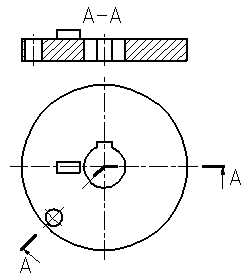 3) Что является длиной шпильки?4) Перечислите способы нанесения размеров на машиностроительных чертежах.5) Расшифруйте условное обозначение: D-8×46×50×9.Дополнительная часть6) Определите модуль зубчатого цилиндрического колеса  (колесо выдаётся преподавателем).Вариант №2Обязательная часть1) Что относится конструкторским документам? 2) Что называется видом?3) Как обозначается метрическая резьба на чертеже?А) Метр.Б) МВ) Tr.4) Перечислите способы нанесения размеров на машиностроительных чертежах.5) От чего зависят параметры шпонки и шпоночных пазов на  валу и на втулке?Дополнительная часть6) Определите модуль зубчатого цилиндрического колеса  (колесо выдаётся преподавателем)Вариант №3Обязательная часть1) Какой документ прилагается к сборочному чертежу?2) Что называют сечением?3) Упорная резьба на чертеже обознается буквами:А) М;Б) SВ) У4) В каких единицах измерения указывают на чертежах линейные и угловые размеры?5) Подберите шпонку для вала диаметром 30 мм.Дополнительная часть6) Определите с натуры делительный диаметр цилиндрического  зубчатого колеса (колесо выдаётся преподавателем).Вариант №4Обязательная часть1) Какие существуют виды чертежей изделий?2) Какие изображения применяется на чертеже?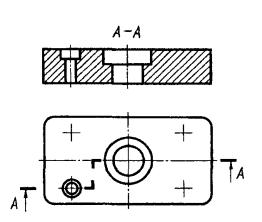 3) Дан чертёж болта (рисунок 1). Укажите номинальный диаметр метрической резьбы и длину резьбы.4) Подобрать и обозначить на чертеже только наружную резьбу (рисунок 2).5) Даны соединения: болтовое, сварное, соединения клёпаные, шпоночное.                   Запишите, какие соединения относятся к неразъёмным.Дополнительная часть6) Как изображают на чертеже зубчатое колесо?Вариант №5Обязательная часть1) Какой документ прилагается к сборочному чертежу?2) Выполните сечение А-А (рисунок 2).3) Дан чертёж болта (рисунок 1). Укажите номинальный диаметр метрической резьбы и длину болта.4) Нанесите внешние линейные размеры на чертеже детали (рисунок 2)5) Даны соединения: болтовое, сварное, соединения клёпаные, шпоночное. Запишите, какие соединения относятся к разъёмным.        Дополнительная часть6) Что называют конической передачей?III Промежуточная аттестация по УД Спецификациядифференцированного зачета по дисциплине 1 Назначение дифференцированного зачета – оценить уровень подготовки студентов по ОП. 01 Основы инженерной графики целью установления их готовности к дальнейшему усвоению ППКРС  по  профессии 15.01.05 Сварщик (ручной и частично механизированной сварки (наплавки).2 Содержание дифференцированного зачета определяется в соответствии с ФГОС СПО по профессии, рабочей программой дисциплины ОП. 01 Основы инженерной графики. 3. Структура фонда оценочных средств.ФОС включают:раздел - 9 заданий по 5 вопросовраздел - 10 заданий по 5 вопросов Тема «Резьба» - 6 заданий по 5 вопросов. Вопросы для проведения контрольной работыВарианты тестовых заданий равноценны по трудности, одинаковы по структуре, параллельны по расположению вопросов. Каждый вопрос содержит 5 вариантов ответов.4. Система оценивания отдельных вопросов и тестового задания в целом.Вопрос с выбором ответа и с ответом в виде последовательности цифр считается выполненным, если выбранный обучающимся номер ответа совпадает с верным ответом.Правильное выполнение каждого из содержащихся в тестовом задании вопроса с выбором ответа оценивается 1 баллом.В случае, если обучающийся выбрал неверный вариант ответа, два или более вариантов ответа (даже если среди них есть верный), не отметил никакого варианта или указал неправильную последовательность цифр, выставляется 0 баллов. Максимальный балл за выполнение всего тестового задания - 5 баллов.Работа по выполнению ФОС выполняется непосредственно в бланке с текстами заданий. В вопросах с выбором ответа обучающийся обводит цифру, которой отмечен верный на его взгляд ответ.Шкала пересчета общего балла за выполнение тестового задания в отметку по пятибалльной шкале указана в таблице 1.Таблица 1 Шкала пересчета общего балла за выполнение тестового задания в отметку по пятибалльной шкалеКритерии выставлении отметок.Отметку "5" - получает обучающийся, если его ответ, в полном объеме соответствует учебной программе, допускается один недочет, объем знаний составляет 90-100% содержания.Отметку "4" - получает обучающийся, если его ответ, в общем соответствует требованиям учебной программы и объем знаний составляет 70-90% содержания.Отметку "3" - получает обучающийся, если его ответ, в основном соответствует требованиям программы, однако имеется определённый набор грубых и негрубых ошибок, недочётов. Обучающийся владеет знаниями в объеме 50-70% содержания. Отметку "2" - получает обучающийся, если его ответ, частично соответствует требованиям программы, имеются существенные недостатки и грубые ошибки, объем знаний обучающегося составляет менее 50% содержания.3 Время проведения дифференцированного зачетаТестовые задания выполняет группа в полном составе.	 Примерное время на выполнение вопросов различных частей задания составляет: - для каждого вопроса с выбором ответа - 2-3 минуты.На выполнение всего тестового задания отводится 45 минут. Варианты тестовых заданийРаздел 1. Основные правила оформления чертежаЗадание 1.Вопрос 1. Какими размерами определяются форматы чертежных листов?1)	Любыми произвольными размерами, по которым вырезан лист;2)	Обрамляющей линией (рамкой формата),  выполняемой сплошной основной
линией;Размерами листа по длине;Размерами внешней рамки, выполняемой сплошной тонкой линией;Размерами листа по высоте.Вопрос  2.  Где  располагается  основная  надпись  чертежа  по  форме   1   на чертежном листе?Посередине чертежного листа;В левом верхнем углу, примыкая к рамке формата;В правом нижнем углу;В левом нижнем углу;В правом нижнем углу, примыкая к рамке формата.Вопрос 3. Толщина сплошной основной линии в зависимости от сплошности изображения и формата чертежа лежит в следующих пределах?1)0,5	2,0 мм.;2) 1,0	 1,5 мм.;3)0,5	 1,4 мм.;4)0,5	 1,0 мм.;5)0,5	 1,5 мм.Вопрос 4. По отношению к толщине основной линии толщина разомкнутой линии составляет?(0,5	1,0) S;(1,0	2,0) S;(1,0	2,5) S;4(0,8	1,5) S;5) (1,0	1,5) S.Вопрос   5.   Масштабы   изображений   на   чертежах   должны   выбираться   из следующего ряда?1:1; 1:2; 1:2,5; 1:3; 1:4; 1:5; 2:1; 2,5:1; 3:1; 4:1; 5:1	1:1; 1:2; 1:2,5; 1:4; 1:5; 2:1; 2,5:1; 4:1; 5:1	1:1; 1:2; 1:4; 1:5; 2:1; 4:1; 5:1	1:2; 1:2,5; 1:4; 1:5; 2:1; 2,5:1; 4:1; 5:1	5)1:1; 1:2,5; 1:5; 2:1; 2,5:1; 5:1	Задание 2.Вопрос 1. Размер шрифта h определяется следующими элементами?Высотой строчных букв;Высотой прописных букв в миллиметрах;Толщиной линии шрифта;Шириной прописной буквы А, в миллиметрах;Расстоянием между буквами.Вопрос 2. ГОСТ устанавливает следующие размеры шрифтов в миллиметрах?1; 2; 3; 4; 5; 6; 7; 8; 9; 10	1,5; 2,5; 3,5; 4,5; 5,5; 6,5	3)2; 4; 6; 8; 10; 12	1,8; 2,5; 3,5; 5; 7; 10; 14; 20	1; 3; 5; 7; 9; 11;13	Вопрос 3. Толщина линии шрифта d зависит от?От толщины сплошной основной линии S;От высоты строчных букв шрифта;От типа и высоты шрифта;От угла наклона шрифта;Не зависит ни от каких параметров и выполняется произвольно.Вопрос 4. В соответствии с ГОСТ 2.304-81 шрифты типа А и Б выполняются?Без наклона и с наклоном 60 ;Без наклона и с наклоном около 75 ;Только без наклона;Без наклона и с наклоном около 115;Только с наклоном около 75 .Вопрос 5. Какой может быть ширина букв и цифр стандартных шрифтов? 1) Ширина букв и цифр одинакова;Ширина всех букв одинакова, а всех цифр другая;Ширина абсолютно всех букв и цифр произвольная;Ширина букв и цифр определяются высотой строчных букв;Ширина букв и цифр определяются размером шрифта.Задание 3.Вопрос  1. В каких единицах измерения указываются линейные и угловые размеры на чертежах?В сотых долях метра и градусах;В микронах и секундах;В метрах, минутах и секундах;В дюймах, градусах и минутах;5) В миллиметрах, градусах минутах и секундах.Вопрос   2.   При   нанесении   размера  дуги   окружности   (части   окружности) используют следующий знак? 1)R;2) Ж;3)Ж2;Нет специального обозначения;Сфера.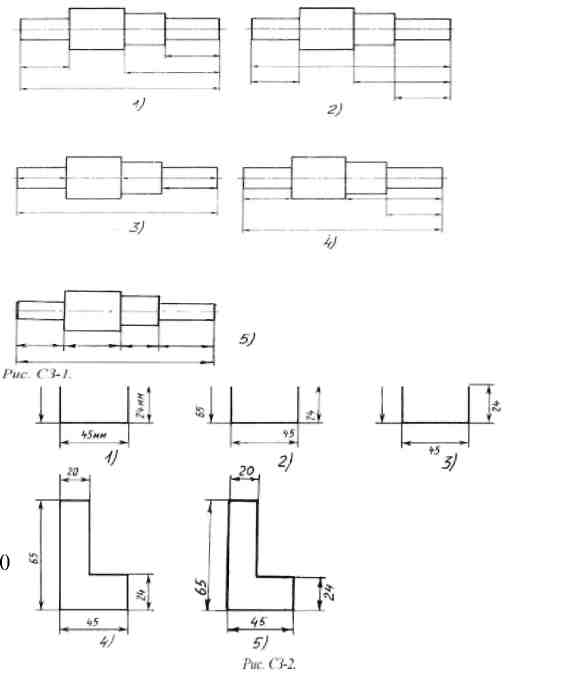 Вопрос 3. На (Рис. СЗ-1) показаны шрифты правильных и ошибочных расположений размерных линий. Определите, под каким номером обозначен правильный чертеж?Правильный вариант ответа №1;Правильный вариант ответа №2;Правильный вариант ответа №3;Правильный вариант ответа №4;Правильный вариант ответа №5;Вопрос 4. Определите, на каком чертеже правильно записаны размерные числа (см. Рис. СЗ-2)?Правильный вариант ответа №1;Правильный вариант ответа №2;Правильный вариант ответа №3;Правильный вариант ответа №4;Правильный вариант ответа №5;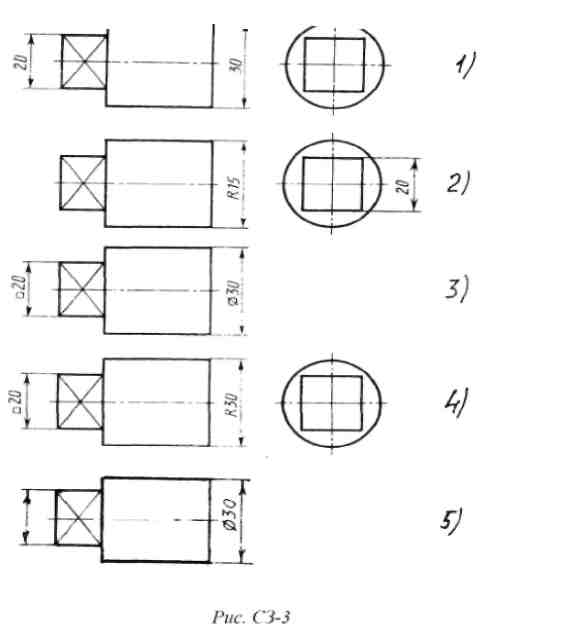 Вопрос  5.  На  каком  чертеже  правильно  нанесены  величины диаметра  и квадрата (см. Рис. СЗ-3)?Правильный вариант ответа №1;Правильный вариант ответа №2;Правильный вариант ответа №3;Правильный вариант ответа №4;Правильный вариант ответа №5;Задание 4. Вопрос 1.  Какими  линиями   выполняют вспомогательные построения при выполнении элементов геометрических построений?Сплошными основными;Сплошными тонкими;Штрих-пунктирными;Штриховыми;Сплошной волнистой.Вопрос   2.   На   каком    расстоянии    от   контура рекомендуется    проводить размерные линии?Не более 10 мм;От 7 до 10 мм;От 6 до 10 мм;От 1 до 5 мм;Не более 15 мм.Вопрос 3. На каком расстоянии друг от друга должны быть параллельные размерные линии?Не более 7 мм;Не более 10 мм;От 7 до 10 мм;От 6 до 10 мм;Не менее 17 мм.Вопрос 4. Чему должен быть равен раствор циркуля при делении окружности на шесть равных частей?Диаметру окружности.Половине радиуса окружности.Двум радиусам окружности.Двум диаметрам окружности.Радиусу окружности.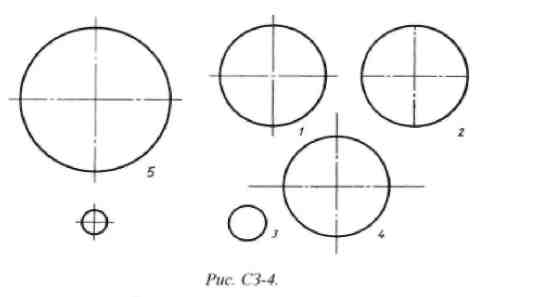 Вопрос 5. В каком случае показано правильное расположение центровых линий окружностей (см. Рис. СЗ-4)?Правильный вариант ответа №1;Правильный вариант ответа №2;Правильный вариант ответа №3;Правильный вариант ответа №4;Правильный вариант ответа №5;Задание 5. Вопрос 1. В каком месте должна находиться точка сопряжения дуги с дугой?В центре дуги окружности большего радиуса;На линии, соединяющей центры сопряжений дуг;В центре дуги окружности меньшего радиуса;В любой точке дуги окружности большего радиуса;Это место определить невозможно.Вопрос  2.  Уклон   1:5  означает,  что  длина  одного  катета  прямоугольного треугольника равна?Одной единице, а другого четыре;Пяти единицам, а другого тоже пяти;Пяти единицам, а другого десяти;Двум единицам, а другого восьми;Одной единице, а другого пяти.Вопрос   3.   Какие   проставляются   размеры   при   выполнении   чертежа   в масштабе, отличном от 1:1?Те размеры, которые имеет изображение на чертеже;Увеличение в два раза;Уменьшение в четыре раза;Независимо от масштаба изображения ставятся реальные размеры изделия;Размеры должны быть увеличены или уменьшены в соответствии с масштабом. Вопрос 4. Конусность 1:4 означает, что?Диаметр основания составляет 1 часть, а высота 4 части;Диаметр основания составляет 4 части, а высота 1 часть;Диаметр основания составляет 1 часть, а высота 5 частей;Соотношение величин диаметра и высоты конуса одинакова;Диаметр составляет третью часть от высоты конуса.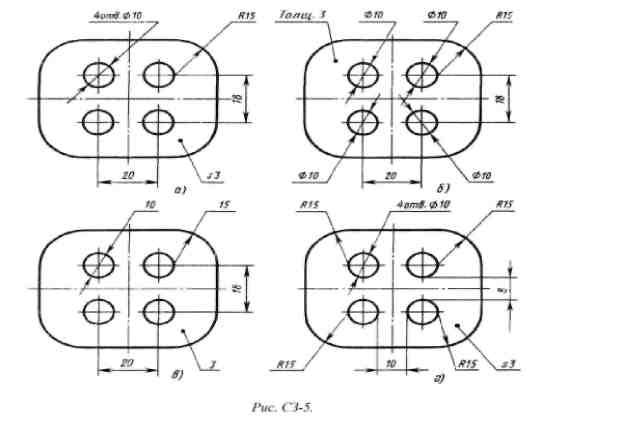 Вопрос 5. На каком чертеже (см. Рис. СЗ-5) рационально нанесены величины радиусов, диаметров, толщины деталей  и  размеры,  разделяющие расположение отверстий?На первом чертеже;На втором чертеже;На третьем чертеже;На четвертом чертеже;Нет правильного ответа.Задание 6.Вопрос 1. Точка может быть однозначно определена в пространстве, если она спроецирована?На две плоскости проекций;На одну плоскость проекций;На ось х;На три плоскости проекций;На плоскость проекций V.Вопрос   2.   Как   расположена   в   пространстве   горизонтальная   плоскость проекций? Координатного треугольника?Параллельно оси х;Перпендикулярно оси у;Параллельно угловой линии горизонта;Параллельно плоскости V;Параллельно оси z.Вопрос 3. Профильная плоскость проекций для координатного трехгранника вводится?Параллельно плоскости V;Параллельно плоскости Н;Перпендикулярно оси у;Перпендикулярно оси z;Перпендикулярно плоскостям Н и V.Вопрос 4. Трехгранный комплексный чертеж образуется?Поворотом плоскости Н вверх, а плоскости W вправо;Поворотом плоскости Н вниз, а плоскости W влево;Поворотом плоскости Н вниз, а плоскости W вправо на 90 ;Поворотом плоскости Н вниз, а плоскости W вправо на 180 ;Поворотом только плоскости W вправо на 90 .Вопрос 5. Линия связи на трехкартинном комплексном чертеже, соединяющая горизонтальную и фронтальную проекции точек, проходит?Параллельно оси х;Под углом 60 к оси zПод углом 75  к оси х;Под углом 90 к оси х;5) Под углом 90 к оси у.Задание 7.Вопрос 1. Отрезок общего положения в пространстве расположен?Перпендикулярно оси z;Под углом 30 к оси z, 60 к оси у;Параллельно оси х;Под углом 90 к плоскости W;Под углом 60 к плоскости Н.Вопрос 2. Фронтально-проецирующая прямая - это прямая, которая?Параллельно оси х;Перпендикулярно плоскости V;Перпендикулярно плоскости Н;Параллельно оси z;Параллельно плоскости V.Вопрос 3. Горизонтальная прямая или сокращенно горизонталь расположена?Параллельно плоскости Н;Перпендикулярно плоскости Н;Перпендикулярно оси х;Параллельно плоскости V;Перпендикулярно плоскости W.Вопрос 4. Сколько Вы знаете вариантов задания проекций плоскостей на комплексном чертеже? 1)Два;Три и четыре дополнительных;Семь;Пять;Шесть основных и три дополнительных.Вопрос  5.   Может  ли   фронтально-проецирующая   плоскость   одновременно быть профильной плоскостью?Нет, никогда;Может, если она наклонена к плоскости W под углом 60 ;Может, если она наклонена к плоскости Н под углом 75 ;Может, если она параллельна профильной плоскости проекций W;Является профильной плоскостью в любом случае.Задание 8.Вопрос 1. Для построения проекции точки в прямоугольной приведенной изометрии пользуются следующим правилом?Откладывают по всем осям отрезки, равные натуральным величинам координат;По осям х и z откладывают натуральные величины координат, но у - в 3 раза меньше;По осям х и у откладывают натуральные величины координат, но z - в 2 раза меньше;По осям х и z откладывают натуральные величины координат, но у - в 2 раза меньше;По х, у и z откладывают величины, в 2 раза меньше, чем натуральная величина.Вопрос 2. В прямоугольной приведенной изометрии проекции окружности в плоскостях, параллельных трем плоскостям координатного трехгранника будут?Все три разные;В плоскостях хоу и yoz одинаковые, а в плоскости xoz - другая;Все три одинаковые;В плоскостях хоу и xoz одинаковые, а в плоскости yoz - другая;В плоскостях хоу и yoz одинаковые, а в плоскости xoz - в 2 раза меньше. Вопрос 3. Как располагаются координатные оси в прямоугольной изометрииотносительно друг друга?Произвольно все три оси;х и у под углами 180 , a z под углами 90 к ним;х и у под углами 90 , a z под углами 135  к ним;Под углами 120 друг к другу;х и у под углом 120 друг к другу, a z под углом 90  к оси х.Вопрос 4. Как располагаются оси в прямоугольной диметрии по отношению к горизонтальной прямой?z вертикально; х и у под углами 30 ;z вертикально; х под углом» 7 , ось у под углом» 41х вертикально; z под углом» 7 , ось у под углом» 41z вертикально; х и у горизонтально, соответственно, влево и вправо;х вертикально; z и у горизонтально, соответственно, влево и вправо.Вопрос   5.   Каковы   приведенные   коэффициенты   искажения   по   осям   в приведенной прямоугольной диметрии?По осям х и у по 0,94 по оси z - 0,47;По осям х и у по 0,47 по оси z - 0,94;По осям х и z по 0,94 по оси у - 0,47;По осям х и z по 1,0 по оси у - 0,5;По осям х и у по 0,5 по оси z - 1,0.Задание 9.Вопрос 1. Для прямой призмы число боковых сторон будет равно?Пяти; Восьми;Числу сторон многоугольника в основании плюс 2;Числу сторон многоугольника в основании;5) Площади многоугольника в основании.Вопрос 2. Чему равно расстояние между центрами эллипсов (по высоте) для прямоугольной изометрии прямого кругового цилиндра?Диаметру окружности основания цилиндра;Высоте образующей цилиндра;Радиусу окружности основания цилиндра;Диаметру окружности, увеличенному в 1,22 раза;Диаметру окружности, уменьшенному в 1,22 раза.Вопрос 3. Боковые стороны пирамиды представляют собой?Четырехугольники;Пятиугольники;Квадраты;Параллелограммы;Треугольники.Вопрос 4. Для определения недостающей проекции точки, принадлежащей поверхности конуса, через известную проекцию точки можно провести?Образующую или окружность, параллельную основанию;Две образующих;Две окружности, параллельные основанию;Образующую или эллипс;Окружность или параболу.Вопрос  5.  Высота  конуса  (расстояние  от  центра эллипса до  вершины)  в прямоугольной изометрии равна?Диаметру окружности, увеличенному в 1,22 раза;Диаметру окружности;Высоте конуса (расстоянию от центра окружности до вершины) на комплексном чертеже;Длине образующей;Длине образующей, увеличенной в 1,22 раза.Раздел 2. Проекционное черчение. Задание 1.Вопрос 1. Какое максимальное количество видов может быть на чертеже детали?1)Две;Четыре;Три;Один;Шесть.Вопрос   2.    Сколько    видов   должно    содержать    изображение    какой-либо конкретной детали?Один;Три;Минимальное, но достаточное для однозначного уяснения конфигурации;Максимальное число видов;Шесть.Вопрос 3. Какой вид называется дополнительным?Вид справа;Вид снизу;Вид сзади;4)	Полученный проецированием на плоскость,  не параллельную  ни одной из
плоскостей проекций;5)	Полученный проецированием на плоскость W.
Вопрос 4. Что называется местным видом?Изображение только ограниченного места детали;Изображение детали на дополнительную плоскость;Изображение детали на плоскость W;Вид справа детали;Вид снизу.Вопрос 5. Какой вид детали и на какую плоскость проекций называется ее главным видом?Вид сверху, на плоскость Н;Вид спереди, на плоскость V;Вид слева, на плоскость W;Вид сзади, на плоскость Н;Дополнительный вид, на дополнительную плоскость.Задание 2.Вопрос 1. Даны два вида деталей: главный вид и вид слева. Определите вид сверху из предложенных вариантов.Правильный вариант ответа №1;Правильный вариант ответа №2;Правильный вариант ответа №3;Правильный вариант ответа №4;Правильный вариант ответа №5.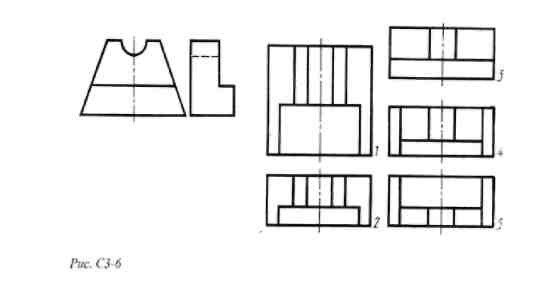 Вопрос 2. Определить вид слева детали по заданным главному виду и виду сверху, (см. Рис. СЗ-7)Правильный вариант ответа №1;Правильный вариант ответа №2; Правильный вариант ответа №3;Правильный вариант ответа №4;Правильный вариант ответа №5.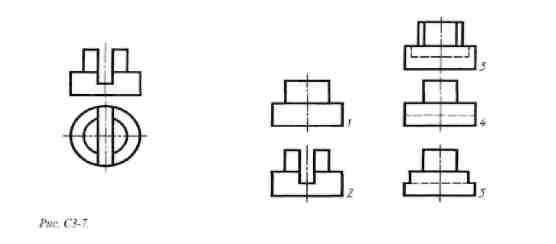 Вопрос 3. По главному виду и виду сверху определить, какой из пяти видов будет для этой детали видом слева (Рис. СЗ-8).Правильный вариант ответа №1;Правильный вариант ответа №2;Правильный вариант ответа №3;Правильный вариант ответа №4;Правильный вариант ответа №5;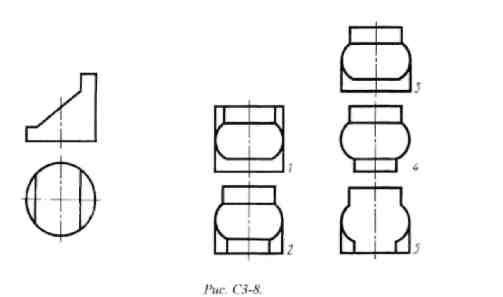 Вопрос 4. Когда на чертеже делают надписи названий основных видов?Всегда делают;Когда виды сверху, слева, справа, снизу, сзади смещены относительно главного изображения;Никогда не делают;Когда нужно показать дополнительный вид;Только когда нужно показать вид сверху.Вопрос 5. Возможно ли выполнение дополнительных видов повёрнутыми?Нет, ни в коем случае;Обязательно, всегда выполняются повёрнутыми;3)	Возможно,   но  дополнительный  вид  при  этом  никак  не  выделяется  и  не
обозначается;Возможно, но с сохранением положения, принятого для данного предмета на главном виде и с добавлением слова «Повёрнуто»;Возможно, но дополнительный вид выполняется только в проекционной связи по отношению к главному.Задание 3.Вопрос 1. Разрез получается при мысленном рассечении предмета секущей плоскостью. При этом на разрезе показывается то, что:Получится только в секущей плоскости;Находится перед секущей плоскостью;Находится за секущей плоскостью;Находится под секущей плоскостью;Находится в секущей плоскости, и что расположено за ней.         Вопрос 2. Для какой цели применяются разрезы?Показать внутренние очертания и форму изображаемых предметов;Показать внешнюю конфигурацию и форму изображаемых предметов;Применяются при выполнении чертежей любых деталей;Применяются только по желанию конструктора;Чтобы выделить главный вид по отношению к остальным.          Вопрос 3. Какие разрезы называются горизонтальными?Когда секущая плоскость перпендикулярна горизонтальной плоскости проекций;Когда секущая плоскость параллельна горизонтальной плоскости проекций;Когда секущая плоскость перпендикулярна оси X;Когда секущая плоскость параллельна фронтальной плоскость проекций;Когда секущая плоскость параллельна профильной плоскости проекций.            Вопрос 4. Вертикальными называются разрезы, получающиеся, когда секущая плоскость:Перпендикулярна оси Z;Перпендикулярна фронтальной плоскости проекций;Перпендикулярна горизонтальной плоскости проекций;Параллельна горизонтальной плоскости проекций;Параллельна направлению стрелки дополнительного вида.Вопрос 5. Какие вы знаете вертикальные разрезы?Горизонтальный т фронтальный;Горизонтальный и профильный;Горизонтальный и наклонный;Наклонный и фронтальный;Фронтальный и профильный.Задание 4.Вопрос 1. Простой разрез получается при числе секущих плоскостей, равных:Одной;Двум;Двум и более;Трём;Трём и более.Вопрос 2. Сложный разрез получается при сечении предмета:Тремя секущими плоскостями;Двумя и более секущими плоскостями;Плоскостью, параллельной горизонтальной плоскости проекций;Одной секущей плоскостью;Плоскостями, параллельными фронтальной плоскости проекций.Вопрос 3. Сложные разрезы делятся на ступенчатые и ломаные. При этом ступенчатые - это разрезы, секущие плоскости которых располагаются:Параллельно друг другу;Перпендикулярно друг другу;Под углом 75 градусов друг к другу;Под углом 30 градусов друг к другу;Под любым, отличным от 90градусов углом друг к другу.Вопрос 4. Всегда ли нужно обозначать простые разрезы линией сечения?Да, обязательно;Никогда не нужно обозначать;Не нужно, когда секущая плоскость совпадает с плоскостью симметрии детали;4)	Не нужно, когда секущая плоскость параллельна горизонтальной плоскости
проекций;5)	Не нужно, когда секущая плоскость параллельна оси Z.Вопрос 5. В каком случае можно соединять половину вида с половиной соответствующего разреза?Всегда можно;Никогда нельзя;Если деталь несимметрична;Если вид и разрез являются симметричными фигурами;Если вид и разрез являются несимметричными фигурами.Задание 5.Вопрос 1. Если вид и разрез являются симметричными фигурами, то какая линия служит осью симметрии, разделяющей их половины?Сплошная тонкая;Сплошная основная;Штриховая;Разомкнутая;Штрих-пунктирная тонкая.Вопрос 2. Как изображаются на разрезе элементы тонких стенок типа рёбер жесткости, зубчатых колёс?Никак на разрезе не выделяются;Выделяются и штрихуются полностью;Показываются рассечёнными, но не штрихуются;4)	Показываются рассечёнными, но штрихуются в другом направлении по отношению к основной штриховке разреза;5)	Показываются рассечёнными и штрихуются под углом  60 градусов к горизонту.
Вопрос 3. Какого типа линией с перпендикулярной ей стрелкой обозначаютсяразрезы (тип линий сечения).Сплошной тонкой линией;Сплошной основной линией;Волнистой линией;Штрих-пунктирной тонкой линией;Разомкнутой линией.Вопрос 4. Как проводят секущие плоскости при образовании разрезов на аксонометрических изображениях, например, при выполнении выреза четверти детали?1) Произвольно, как пожелает конструктор;Только параллельно координатным плоскостям;Только перпендикулярно оси Z;Только параллельно плоскости XOY;Только параллельно плоскости XOZ;Вопрос 5. Как направлены линии штриховки разрезов на аксонометрических проекциях?Параллельно соответствующим осям X, Y и Z;Перпендикулярно осям X, Y и Z;Параллельно осям X и Y;Параллельно одной из диагоналей квадратов, лежащих в соответствующих координатных плоскостях, стороны которых параллельны аксонометрическим осям.Параллельно одной из диагоналей квадратов, лежащих в соответствующих координатных плоскостях, стороны которых расположены произвольно по отношению к аксонометрическим осям.Задание 6.Вопрос 1. На каком из пяти чертежей выполнен правильно разрез детали, показанной на изображении (см. Рис. СЗ-9).Правильный вариант ответа №1;Правильный вариант ответа №2;Правильный вариант ответа №3;Правильный вариант ответа №4;Правильный вариант ответа №5;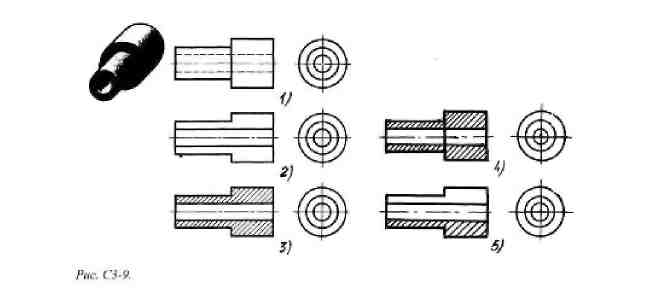 Вопрос 2. На каком из пяти чертежей втулки показан правильно её разрез (см. Рис. СЗ-10)?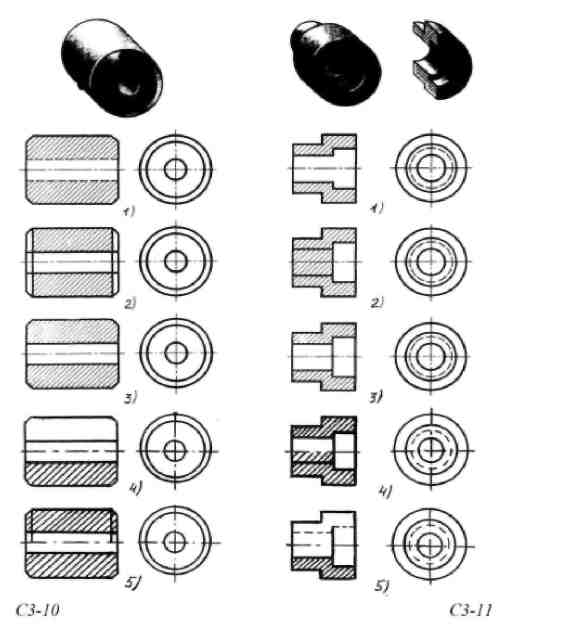 На первом чертеже;На втором чертеже;На третьем чертеже;На четвертом чертеже;На пятом чертеже.Вопрос 3. На каком из пяти чертежей выполнен правильно разрез детали, показанной на изображении (рис.СЗ-11)?На первом чертеже;На втором чертеже;На третьем чертеже;На четвертом чертежеНа пятом чертеже;Вопрос 4. На каком изображении детали правильно выполнен её разрез (рис. СЗ-12)?На первом изображении;На втором изображении;На третьем изображении;На четвертом изображении;На пятом изображении.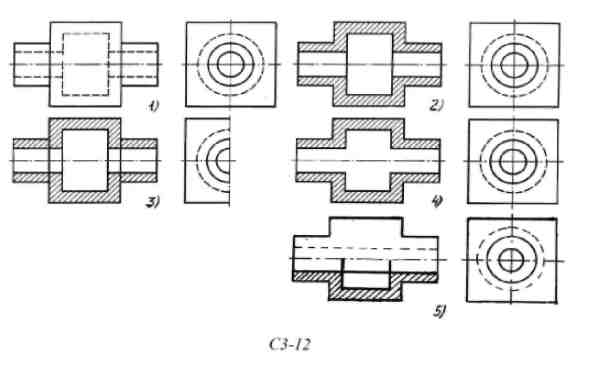 Вопрос 5. Под каким углом осуществляется штриховка металлов (графическое изображение металлов) в разрезах?Под углом 30 градусов к линии контура изображения, или к его оси или к линии рамки чертежа;Под углом 60 градусов к линии контура изображения, или к его оси или к линии рамки чертежа;3) Под любыми произвольными углами;Под углом 45 градусов к линии контура изображения, или к его оси или к линии рамки чертежа;Под углом 75 градусов к линии основной надписи чертежа;Задание 7.Вопрос 1. Местный разрез служит для уяснения устройства предмета в отдельном узко ограниченном месте. Граница местного разреза выделяется на виде:Сплошной волнистой линией;Сплошной тонкой линией;Штрих-пунктирной линией;Сплошной основной линией;Штриховой линией.Вопрос 2. При изображении предмета, в имеющих постоянные или закономерно изменяющиеся сечения, допускается изображать их с разрывами. В качестве линии обрыва используется:Сплошная тонкая линия;Сплошная основная линия;Штрих-пунктирная линия;Штриховая линия;Сплошная волнистая или линия с изломами.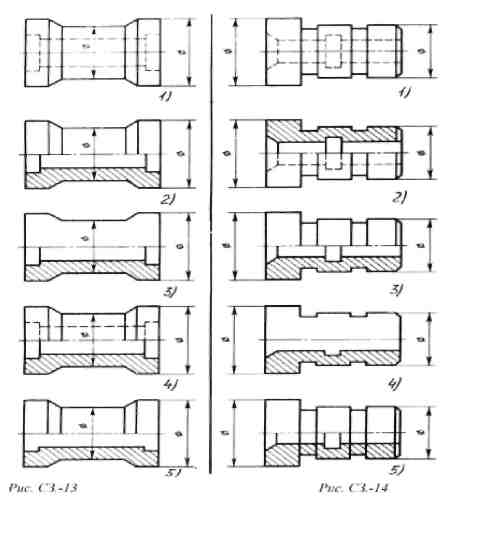 Вопрос 3. В каком случае правильно выполнено совмещение вида с разрезом (см. Рис. СЗ-13)?Правильный вариант ответа №1;Правильный вариант ответа №2;Правильный вариант ответа №3;Правильный вариант ответа №4;Правильный вариант ответа №5; Вопрос 4. Определите, на каком чертеже правильно выполнено соединение половины вида и половины разреза для цилиндрической детали (рис. СЗ-14).На первом чертеже;На втором чертеже;На третьем чертеже;На четвертом чертеже;5) На пятом чертеже;Вопрос   5.   Всегда   ли   обозначается   положение   секущих   плоскостей   при сложных разрезах?Нет, не всегда;Да, конечно, всегда;Лишь когда не ясно, как проходят секущие плоскости разреза;В редких случаях;Не обозначаются никогда.Задание 8.Вопрос 1. В сечении показывается то, что:Находится перед секущей плоскостью;Находится за секущей плоскостью;Попадает непосредственно в секущую плоскость;Находится непосредственно в секущей плоскости и за ней4Находится непосредственно перед секущей плоскостью и попадает в нее. Вопрос 2. Контур вынесенного сечения выполняется:Сплошной тонкой линией;Сплошной основной линией;Волнистой линией;Штриховой линией;Линией с изломами.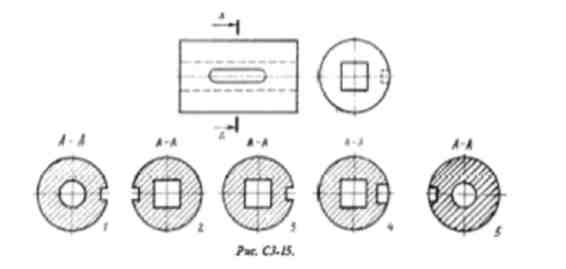 Вопрос 3. На рисунке СЗ-15 показана деталь и дано её сечение. Из нескольких вариантов сечения выберите правильный.Правильный вариант ответа №1;Правильный вариант ответа №2;Правильный вариант ответа №3;Правильный вариант ответа №4;Правильный вариант ответа №5.Вопрос 4. На рисунке СЗ-16 даны четыре сечения детали. Установите, какие из этих сечений выполнены правильно.А-А и Б-Б;А-А, Б-Б и Г-Г;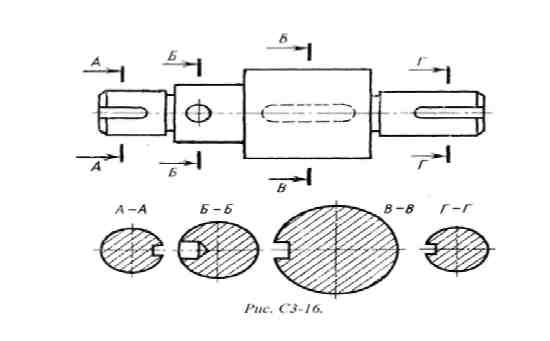 Б-Б, В-В;А-А, Б-Б, В-В и Г-Г;А-А и В-В.Вопрос 5. Как обозначают несколько одинаковых сечений, относящихся к одному предмету?Линии сечения обозначают одной и той же буквой и вычерчивают одно сечение;Никак не обозначают;Обозначают разными буквами линии сечений;Обозначают линии сечений одной и той же буквой, но вычерчивают сечения несколько раз;Линии сечений обозначают один раз и вычерчивают сечение несколько раз.Задание 9.Вопрос  1.  Дана деталь  и указано  ее  сечение А-А  (рис.СЗ-17-а).  Выбрать правильный вариант сечения.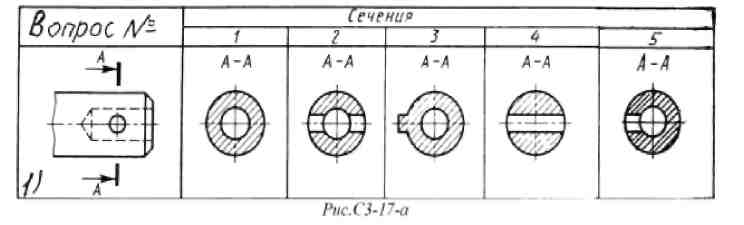 Правильный вариант ответа №1;Правильный вариант ответа №2; 3 Правильный вариант ответа №3;Правильный вариант ответа №4;Правильный вариант ответа №5;Вопрос 2.  Дана деталь  и указано  ее  сечение А-А  (рис.СЗ-17-б).  Выбрать правильный вариант сечения.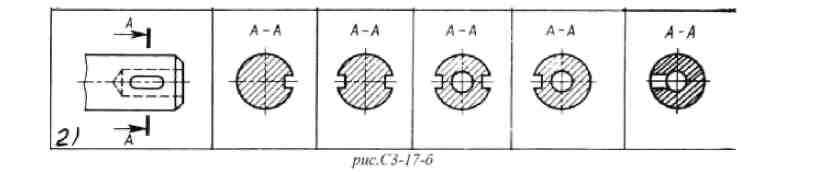 Правильный вариант ответа №1;Правильный вариант ответа №2;Правильный вариант ответа №3;Правильный вариант ответа №4;Правильный вариант ответа №5;Вопрос 3.  Дана деталь  и  указано  ее  сечение А-А  (рис.СЗ-17-в).  Выбрать правильный вариант сечения.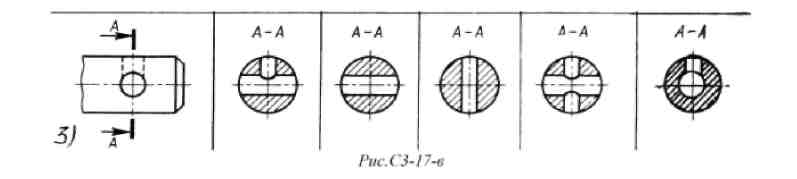 Правильный вариант ответа №1;Правильный вариант ответа №2;Правильный вариант ответа №3;Правильный вариант ответа №4;Правильный вариант ответа №5;Вопрос  4.  Дана деталь  и  указано  ее  сечение А-А  (рис.СЗ-17-г).  Выбрать правильный вариант сечения.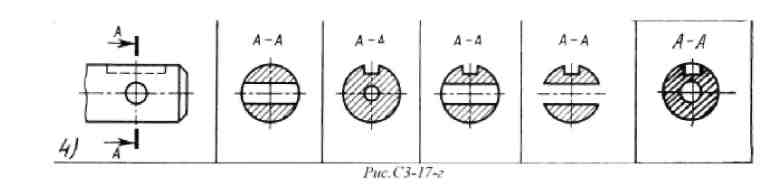 Правильный вариант ответа №1;Правильный вариант ответа №2;Правильный вариант ответа №3;Правильный вариант ответа №4;Правильный вариант ответа №5;Вопрос  5.  Дана  деталь   и  указано   ее  сечение  А-А   (рис.СЗ-17-д).Выбрать правильный вариант сечения.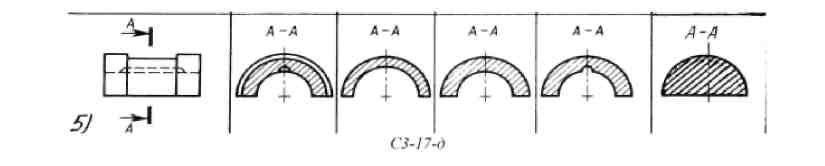 Правильный вариант ответа №1;Правильный вариант ответа №2;Правильный вариант ответа №3;Правильный вариант ответа №4;Правильный вариант ответа №5;Задание 10.Вопрос 1. Определите правильное сечение А-А для детали рис. СЗ-18.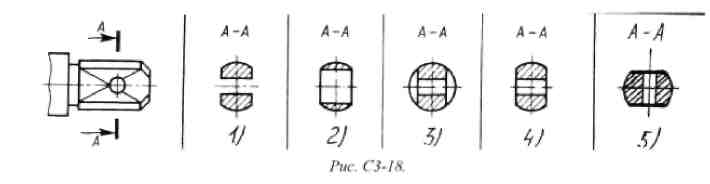 Правильный вариант ответа №1;Правильный вариант ответа №2;Правильный вариант ответа №3;Правильный вариант ответа №4;Правильный вариант ответа №5;Вопрос 2. Определите правильный вариант сечения для Z-образного профиля с отверстием (рис. СЗ-19).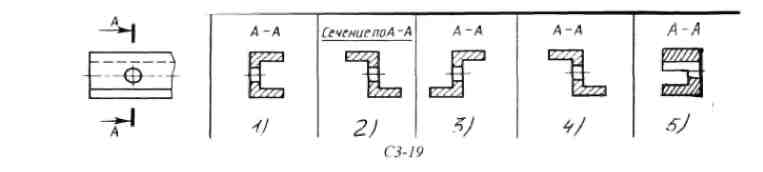 Правильный вариант ответа №1;Правильный вариант ответа №2;Правильный вариант ответа №3;Правильный вариант ответа №4;Правильный вариант ответа №5;Вопрос 3. Как изображается резьба на цилиндрическом стержне и на его виде слева?Наружный диаметр резьбы - сплошная основная, внутренний диаметр -сплошная тонкая, на виде слева - сплошная тонкая линия на 3/4 длины окружности для внутреннего диаметра;Наружный диаметр резьбы - сплошная основная, внутренний диаметр -сплошная тонкая, на виде слева - тонкая линия на 360 градусов;Наружный и внутренний диаметры резьбы - сплошная основная, на виде слева -сплошная тонкая линия на 3/4 длины окружности для внутреннего диаметра;Наружный и внутренний диаметры - сплошная тонкая линия;5)	Все линии выполняются сплошной основной.
Вопрос 4. При резьбовом соединении двух деталей:Полностью показывается деталь, в которую ввинчивается другая;Ввинчиваемая деталь;Нет никакого выделения;Место соединения штрихуется полностью и для одной и для другой деталей;Место соединения резьб не штрихуется совсем.Вопрос 5. Какой линией показывается граница нарезанного участка резьбы?Волнистой линией;Сплошной тонкой линией;Сплошной основной линией;Штриховой линией;Штрих-пунктирной линией.Тема. Резьба и её изображение на чертежахЗадание 1.Вопрос 1. Расшифруйте условное обозначение резьбы M20*0.75LH.Резьба метрическая, номинальный диаметр 20мм, шаг 0,75мм, левая;Резьба упорная, номинальный диаметр 20мм, шаг 0,75, правая.Резьба метрическая, номинальный диаметр 0,75мм, шаг 20мм, правая;Резьба трубная, номинальный диаметр 0,75мм, шаг 20мм, левая;Резьба метрическая, номинальный диаметр 0,75мм, шаг 20мм, левая.                    Вопрос 2. Шаг резьбы - это расстояние:Между соседними выступом и впадиной витка, измеренные вдоль оси детали;Между двумя смежными витками;3)	На которое перемещается ввинчиваема я деталь за один полный оборот в неподвижную деталь;От начала нарезания резьбы до её границы нарезания;От выступа резьбы до её впадины, измеренное перпендикулярно оси детали.           Вопрос 3 Как понимать обозначение S40*4(p2)LH?Резьба метрическая, диаметр 40мм, шаг 4мм, левая;Резьба упорная, диаметр 40мм, шаг 4мм, левая;Резьба трапецеидальная, диаметр 40мм, шаг 2мм, двухзаходная, левая;Резьба упорная, диаметр 40мм, двухзаходная, шаг 2мм, правая;Резьба упорная, диаметр 40мм, двухзаходная, шаг 2мм, левая.Вопрос 4. От какого диаметра следует проводить выносные линии  для обозначения резьбы, выполненной в отверстии?От диаметра впадин резьбы, выполняемого сплошной основной линией;От диаметра фаски на резьбе;От внутреннего диаметра резьбы, выполняется сплошной тонкой линией;От наружного диаметра резьбы, выполненного сплошной тонкой линией;От наружного диаметра резьбы, выполненного сплошной основной линией.Вопрос 5. Как выполняется фаска на видах, перпендикулярных оси стержня или отверстия?Выполняется сплошной основной линией;Не показывается совсем;Выполняется сплошной основной линией на 3/4 окружности;Выполняется сплошной тонкой линией;Выполняется сплошной тонкой линией; на 3/4 окружности.Задание 2.Вопрос 1. Чем отличается обозначение метрической резьбы с крупным шагом от её обозначения с мелким шагом?Не отличается ничем;К обозначению резьбы добавляется величина крупного шага;К обозначению резьбы добавляется величина мелкого шага;К обозначению резьбы добавляется приписка LH;Перед условным обозначением резьбы ставится величина мелкого шага. Вопрос 2. Как наносится обозначение трубных и конических резьб?1) Также как и метрическая резьба;Также, как и упорная резьба;При помощи линии выноски со стрелкой и полкой;Показывается внутренний диаметр резьбы;Показывается только наружный диаметр резьбы с условным обозначением.Вопрос 3. В каких случаях на чертежах показывают профиль резьбы?Профиль резьбы показывают всегда;Никогда не показывают;Когда конструктор считает это необходимым;Когда  необходимо  показать  резьбу   с   нестандартным  профилем  со   всеми необходимыми размерами;Когда выполняется упорная или трапецеидальная резьба.Вопрос 4. Как показываются крепления детали типа болтов, шпилек, гаек, шайб и винтов при попадании в продольный разрез на главном виде?Условно показываются не рассеченными и не штрихуются;Разрезаются и штрихуются с разным направлением штриховки;Гайки и шайбы показываются рассечёнными, а болты, винты и шпильки - не рассечёнными;Болты и гайки показываются рассечёнными и штрихуются;Рассечёнными показываются только гайки, шайбы и винты.Вопрос 5. В каком случае правильно сформулировано применение болтовых и шпилечных соединений?Болтовое   соединение   применяется,   когда  имеется  двусторонний  доступ  к соединяемым деталям, шпилечное - односторонний;Болтовое  соединение  применяется,  когда имеется  односторонний доступ  к соединяемым деталям, шпилечное - двусторонний;Применение этих соединений ничем не отличается и взаимозаменимо;Удобнее применять всегда болтовые соединения;5)	Удобнее всегда применять шпилечные соединения.Задание 3.Вопрос 1. В каком случае правильно перечислены разъёмные и неразъёмные соединения?1) Разъёмные: болтовое, шпилечное, винтовое, паяное, шпоночное. Неразъёмные: клеевое, сварное, шовное, заклёпочное.2)	Разъёмные:     болтовое,     шпилечное,     винтовое,     шпоночное,     шлицевое.
Неразъёмные: клеевое, сварное, паяное, шовное, заклёпочное.3)	Разъёмные:   болтовое,   шпилечное,   винтовое,   шпоночное,   шовное,   сварное.
Неразъёмные: клеевое, паяное, шлицевое, заклёпочное.4)	Разъёмные: болтовое, шпилечное, винтовое, шпоночное, шовное. Неразъёмные:
клеевое, паяное, шлицевое, заклёпочное.5)	Разъёмные:    болтовое,    шпилечное.    Неразъёмные:    винтовое,    шпоночное,
шлицевое.Вопрос 2. Сварное соединение условно обозначается:Утолщенной стрелкой;Стрелкой с буквой «С» на 20мм от стрелки;Стрелкой с буквой «Св.» на 25мм от стрелки;Половиной стрелки с обозначением и расшифровкой типа сварки;Половиной стрелки с обозначением буквой «С».Вопрос 3. Чем отличается шлицевое соединение от шпоночного?Только размерами деталей;У шлицевого чередуются выступы и впадины по окружности, а у шпоночного вставляется еще одна деталь - шпонка;Шлицы выполняются монолитно на детали, а шпонка выполняется монолитно с валом;Ничем не отличаются;Диаметром вала, передающего крутящий момент.Вопрос 4. Паяное соединение условно обозначается на чертеже:Утолщённой стрелкой;Стрелкой с надписью «Пайка»;Утолщённой линией, стрелкой и знаком полуокружности;Утолщённой линией и полустрелкой;Стрелкой и обозначением «П».Вопрос 5. Как обозначается на чертеже клеевое соединение:Стрелкой и надписью «Клей»;Утолщённой линией, стрелкой и надписью «Клеевое соединение»;Утолщённой линией, полустрелкой и знаком «К»;Утолщённой линией, стрелкой и знаком «К»;Сплошной основной линией, стрелкой и знаком «К».Задание 4.Вопрос 1. Чем отличается эскиз от рабочего чертежа детали?Эскиз выполняется в меньшем масштабе;Эскиз выполняется в большем масштабе, чем рабочий чертёж;Эскиз выполняется с помощью чертёжных инструментов, а рабочий чертёж - от руки;Эскиз ничем не отличается от рабочего чертежа;5)	Эскиз  выполняется  от  руки;   а  рабочий  чертёж  -  с  помощью  чертёжных
инструментов.Вопрос 2. В каком масштабе выполняется выполняется эскиз детали?В глазомерном масштабе;Обычно в масштабе 1:1;Обычно в масштабе увеличения;Всегда в масштабе уменьшения;Всегда в масштабе увеличения;Вопрос 3. Сколько видов должен содержать рабочий чертёж детали?Всегда три вида;Шесть видов;Минимальное, но достаточное для представления форм детали;Максимально возможное число видов;Только один вид.Вопрос 4. Нужны ли все размеры на рабочих чертежах детали?1)	Ставятся только габаритные размеры;2)	Ставятся размеры, необходимые для изготовления и контроля изготовления детали;Ставятся только линейные размеры;Ставятся линейные размеры и габаритные;Ставятся размеры диаметров.Вопрос 5. Для чего служит спецификация к сборочным чертежам?Спецификация определяет состав сборочной единицы;В спецификации указываются габаритные размеры деталей;В спецификации указываются габариты сборочной единицы;Спецификация содержит информацию о взаимодействии деталей;В спецификации указывается вес деталей.Задание 5.Вопрос 1. В каком масштабе предпочтительнее делать сборочный чертёж?1)2:1; 2)1:1; 3)1:2; 4)5:1; 5)4:1. Вопрос 2. Применяются ли упрощения на сборочных чертежах?Нет;Только для крепёжных деталей;Применяются для всех деталей;Применяются только для болтов и гаек;Применяются только для нестандартных деталей.Вопрос 3. Для каких деталей наносят номера позиций на сборочных чертежах?Для всех деталей, входящих в сборочную единицу;Только для нестандартных деталей;Только для стандартных деталей;Для крепёжных деталей;Только для основных деталей.Вопрос 4. Какие размеры наносят на сборочных чертежах?Все размеры;Основные размеры корпусной детали;3)	Габаритные,   подсоединительные,   установочные,   крепёжные,   определяющие работу устройства.Только размеры крепёжных деталей;Только габаритные размеры.Вопрос 5. Как штрихуются в разрезе соприкасающиеся детали?Одинаково;С разной толщиной линий штриховки;Одна деталь не штрихуется, а другая штрихуется;С разным наклоном штриховых линий;С разным расстоянием между штриховыми линиями, со смещением штриховых линий, с разным наклоном штриховых линий.Задание 6.Вопрос   1.   Откуда   замеряются   размеры   при   деталировании   сборочного чертежа?Замеряются со сборочного чертежа;Определяются по спецификации;Замеряются со сборочного чертежа и увеличиваются в три раза;Замеряются со сборочного чертежа и уменьшаются в три раза;Определяются произвольно, в глазомерном масштабе.Вопрос 2. Должно ли соответствовать количество изображений детали на сборочном чертеже количеству изображений детали на рабочем чертеже?Да, обязательно;Нет, никогда;Может соответствовать, может нет;Количество изображений на рабочем чертеже должно быть в два раза меньше;Количество изображений на рабочем чертеже должно быть на одно меньше.Вопрос 3. На каких форматах выполняется спецификация?На дополнительных;На А2;На АЗ;На А5;На А4.Вопрос 4. Какие изображения сечений деталей зачерняют?Детали толщиной до 1мм;Детали толщиной или диаметром 2мм и менее;Детали типа тонких спиц;Маленькие шарики диаметром от 1 до 5 мм;Детали толщиной от 1 до 4 мм.Вопрос 5. Нужно ли соблюдать масштаб при вычерчивании элементов электрических схем?Нет;Нужно, но только в масштабе 2:1;Нужно;Нужно, но только в масштабе 1:1;Нужно, но только в масштабе 1:2.
ФОНД ОЦЕНОЧНЫХ СРЕДСТВпооп.01 Основы инженерной графикиРАССМОТРЕНОна заседании УГС 15.00.00Протокол №__1___ от 31 августа 2018 г.Председатель ЦМК _______  М.А. НететаОДОБРЕНОЗаместитель директора по УМР ____________Т.К. КирилловаСОДЕРЖАНИЕСОДЕРЖАНИЕI Паспорт фонда оценочных средств41 Область применения42 Объекты оценивания – результаты освоения УД43 Формы контроля и оценки результатов освоения УД84 Система оценивания комплекта ФОС текущего контроля и промежуточной аттестации12II Текущий контроль и оценка результатов обучения УД13Спецификация письменной контрольной работы № 1III Промежуточная аттестация по УД 12Спецификация дифференцированного зачета.  Тестовые задания по дисциплине.15ПК 1.1.Читать чертежи средней сложности и сложных сварных металлоконструкций.ПК 1.2.Использовать конструкторскую, нормативно-техническую и производственно технологическую документацию по сварке.ОК 4Осуществлять поиск информации, необходимой для эффективного выполнения профессиональных задач.ОК 5Использовать информационно-коммуникационные технологии в профессиональной деятельности.ОК 6Работать в команде, эффективно общаться с коллегами, руководством, клиентами.Тема 1. «Общие положения ЕСКД, ЕСТД. Нанесение размеров на чертеже» Практическая работа  №1: Выполнение линий чертежаПрактическая работа №2: Выполнение чертежных шрифтов Практическая работа №3: Выполнение чертежа плоской детали с простановкой размеровТема 2. «Прямоугольное проецирование»Практическая работа №4 Проекция группы геометрических тел. Практическая работа №5:  Выполнение комплексного чертежа модели опоры, крышки, ползуна (по выбору обучающегося или преподавателя). Практическая работа №6:  Выполнение третьей проекции по двум заданным (упор и крышка). Практическая работа №7:  Выполнение эскиза и технического рисунка детали. Тема 3. «Построение сборочных чертежей в программном комплексе CAD/CAM»Практическая работа №8:  Выполнение чертежей деталей, требующих изображения разрезов и/ или сечений с использованием программного комплекса CAD/CAM. Практическая работа №9:   Чтение чертежей деталей, содержащих сечения и разрезы, допуски, посадки, предельные отклонения формы.  Практическая работа №10:  Чтение чертежей неразъемных соединений.Практическая работа №11:  Выполнение эскиза детали по выбору с помощью программного комплекса CAD/CAM Практическая работа №12: Чтение рабочих чертежей деталиПрактическая работа №13:   Чтение сборочного чертежа (узлы сварных конструкций).  Практическая работа №14:  Выполнение чертежей и эскизов деталей сборочного чертежа (узлы сварных конструкций) с помощью программного комплекса CAD/CAM.Результаты обучения(освоенные умения, усвоенные знания)Формы и методы контроля и оценки результатов обучения Освоенные умения:- читать чертежи средней сложности и сложных конструкций, изделий, узлов и деталей;Оценка выполнения заданий по чтению чертежей на практических занятиях. - пользоваться      конструкторской     документацией     для выполнения трудовых функцийОценка графических и практических работ. Оценка выполнения заданий контрольной работы.Усвоенные знания:- основные правила чтения конструкторской документации;Оценка графических и практических работ. Оценка выполнения заданий контрольной работы.Дифференцированный зачет.- общие сведения о сборочных чертежах;Фронтальный опрос Дифференцированный зачет.- основы машиностроительного черчения;Фронтальный опрос Дифференцированный зачет.- требования единой системы конструкторской документации (ЕСКД)Фронтальный опрос Дифференцированный зачет.Оценка выполнения заданий контрольной работы. Отметка по пятибалльной шкале«2»«3»«4»«5»Процент выполненияМенее 5050-7070-9090-100